令和元年10月　　　　　　 社会福祉法人　至誠会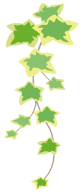 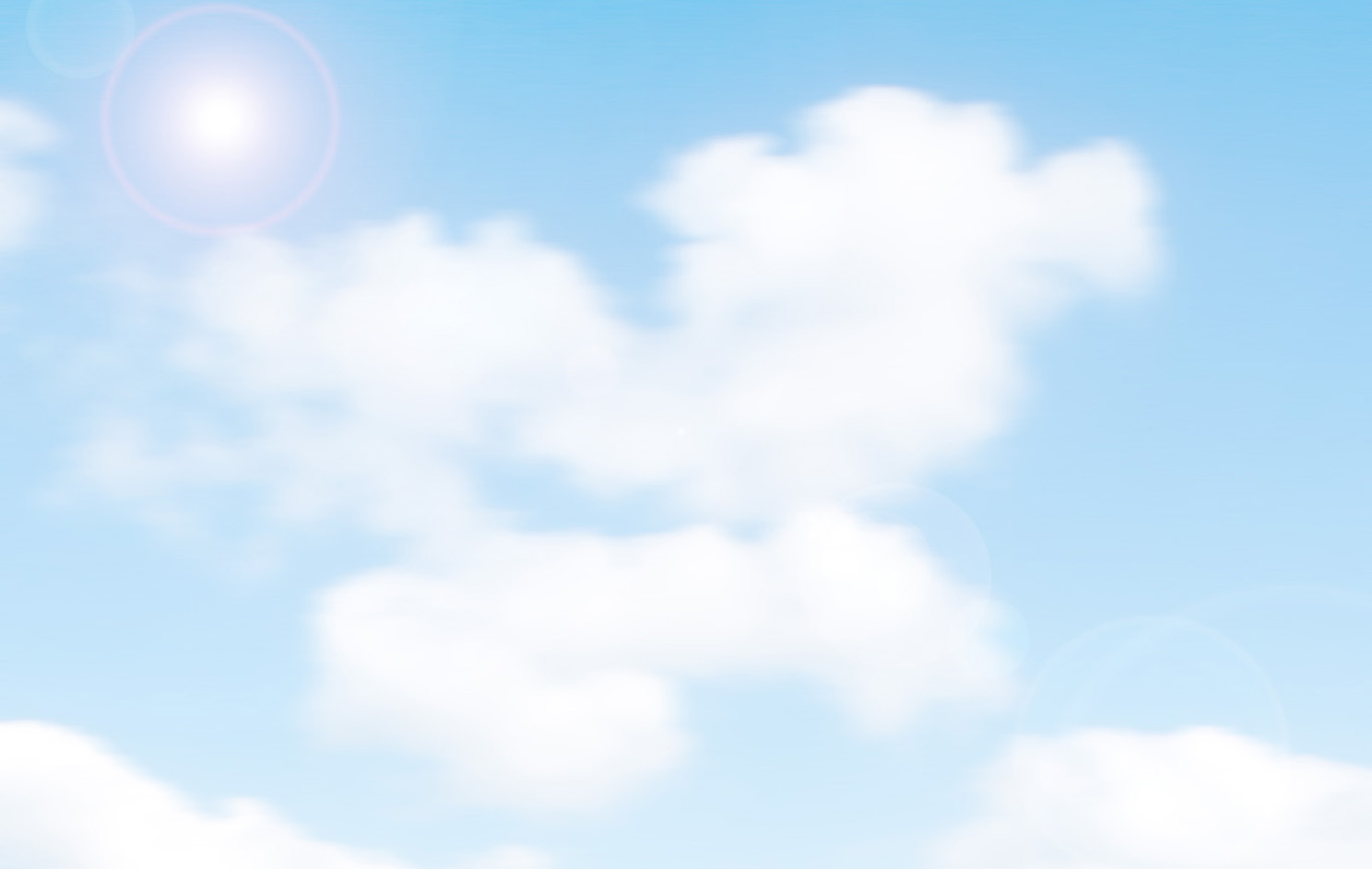 一葉園短期入所生活介護(ショートステイ)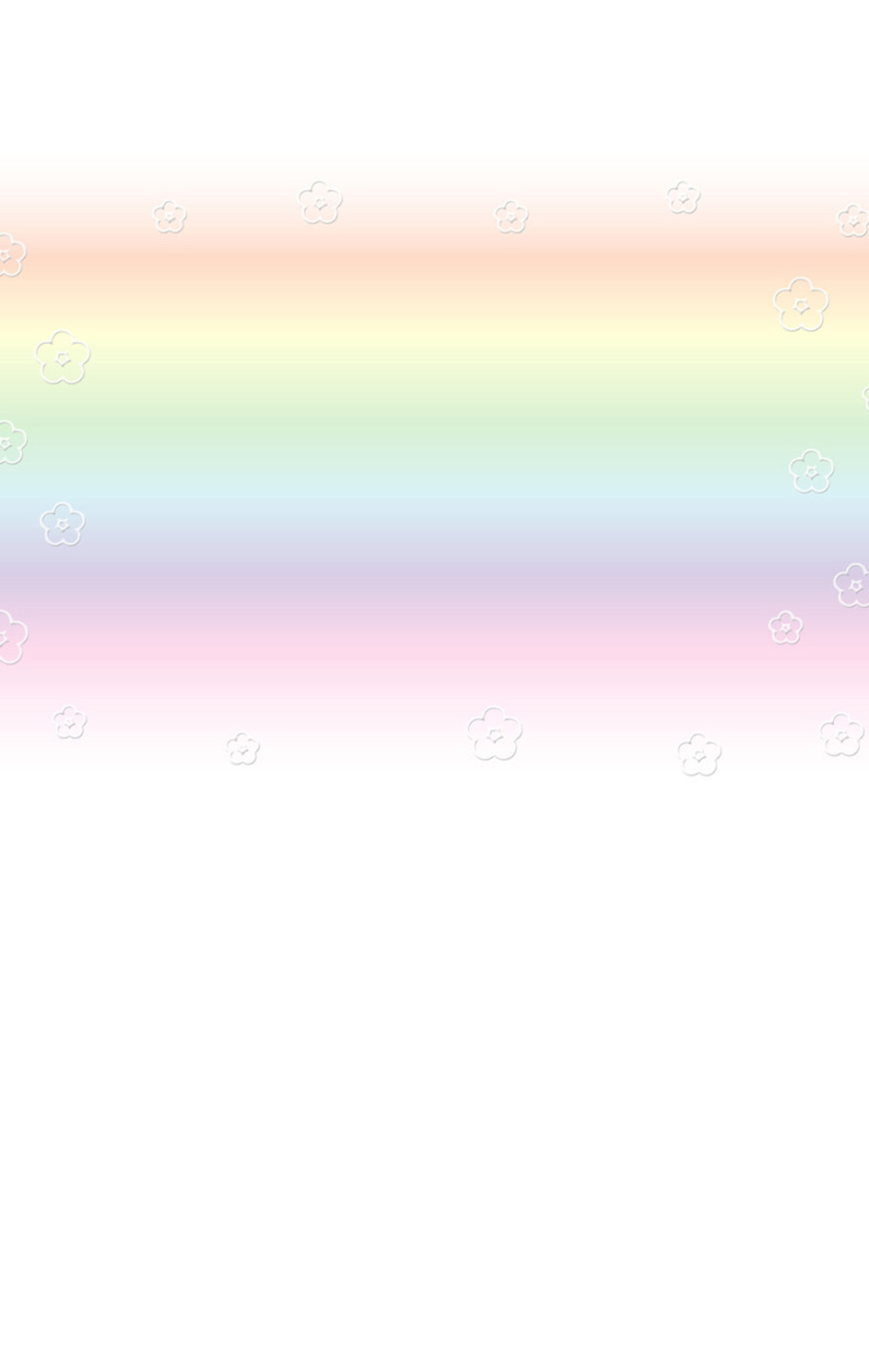 一葉園ショートステイ　利用料金一覧表介護サービス費＜サービス加算＞看護体制加算　　　　　　　１日　　  ２３円夜勤職員配置加算　　　　　１日　    １５円サービス提供体制強化加算　１日　    １８円介護職員処遇改善加算　　　１日　    要支援・要介護度に応じて15～30単位加算されます。介護職員等特定処遇改善加算(Ⅰ)　　　 要介護度により単位数が異なります。送迎加算　     　　　　　 １回     184円　　当施設の車両利用時のみ－所得に応じた居住費・食費の上限額－第１段階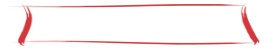 市町村民税本人非課税者で老齢福祉年金を受給している方生活保護を受けている方第２段階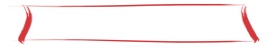 市町村民税本人非課税者で合計所得金額と課税年金収入が８０万円以下の方第３段階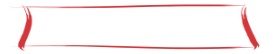 市町村民税本人非課税者で合計所得金額と課税年金収入が８０万円以上２６６万円以下の方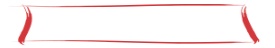 第４段階市町村民税本人非課税者・市町村民税本人課税者で合計所得金額と課税年金収入が２６６万円以上の方居住費（日額）　　　　　　　　　　　　　　　　　　食費（日額）介護度利用料／日利用限度日数／月要介護１５８６円２７日要介護2６５４円２８日要介護3７２４円３０日要介護4７９２円３０日要介護5８５９円３０日利用者負担額日額負担額利用者負担額日額負担額１段階（多床室）　　　０円１段階　３００円2段階（多床室）　３７０円2段階　３９０円3段階（多床室）　３７０円3段階　６５０円4段階（多床室）　８４０円4段階朝・・３００円昼・・５５０円夜・・５３０円